Chinese (Simplified) | 简体中文 
2017–2021年
最终进展报告
摘要《2010-2020年国家残疾人事业战略》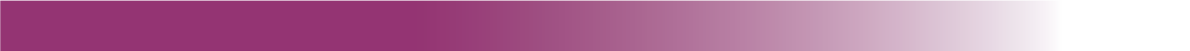 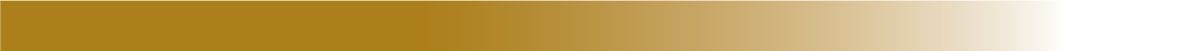 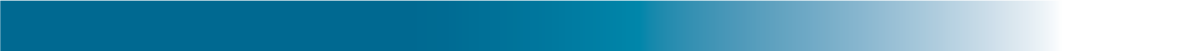 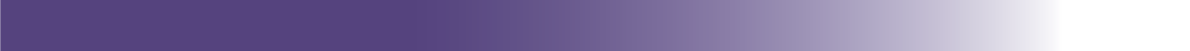 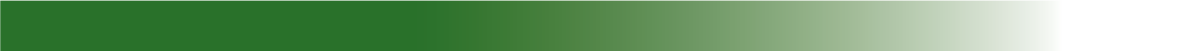 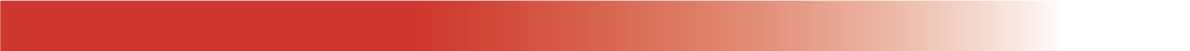 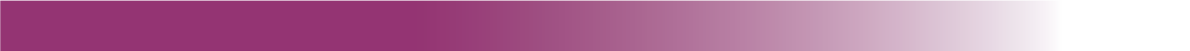 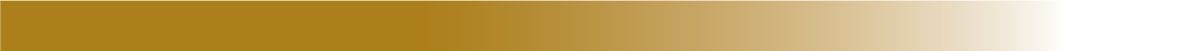 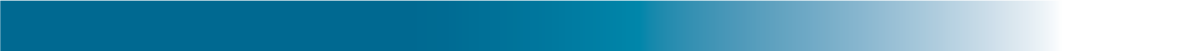 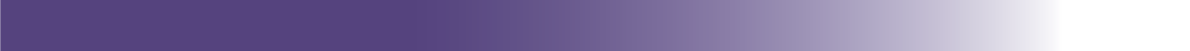 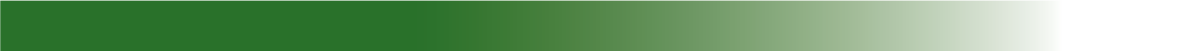 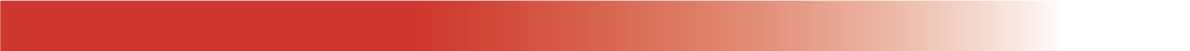 COPYRIGHT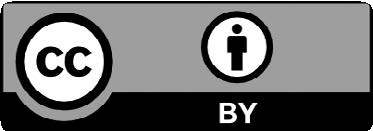 This document, the Final Progress Report 2017–2021 Summary National Disability Strategy 2010–2020: Chinese (Simplified), is licensed under the Creative Commons  Attribution 4.0 International License, with the exception of:The Commonwealth Coat of ArmsThe Department of Social Services logoAny third-party materialAny images and/or photographs.More information on this CC By licence is set out at the Creative Commons website: https://creativecommons. org/licenses/by/4.0/legalcode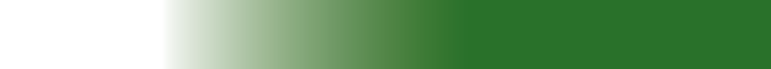 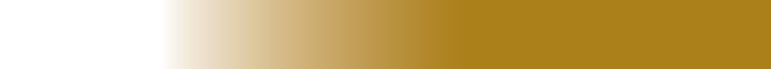 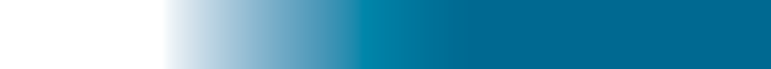 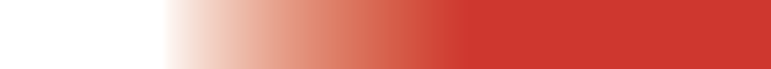 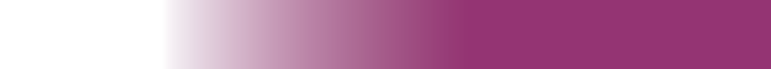 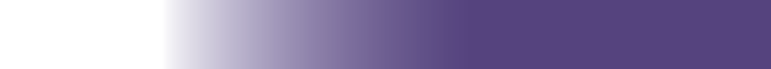 AttributionUse of all or part of this document must include the following attribution:© Commonwealth of Australia (Department of Social  Services) 2022ISBN: 978-1-921130-45-8Notice:If you create a derivative of this document, the Department of Social Services requests the following notice be placed on your derivative: Based on Commonwealth of Australia (Department of Social Services) data.Enquiries regarding this licence or any otheruse of this document are welcome. Please contact: Branch Manager, Communication Services Branch, Department of Social Services. Phone: 1300 653 227. Email: communications@dss.gov.auNotice identifying other material or rights in this publication:Australian Commonwealth Coat of Arms — not Licensed under Creative Commons, see https:// www.pmc.gov.au/government/commonwealth-coat- armsCertain images and photographs (as marked)— not licensed under Creative CommonsAll website links provided in this document are correct at time of publication.目录概述	2澳大利亚政府	3各州和领地政府	5地方政府	9数据来源和社区参与	10展望未来	11概述本文件是根据National Disability Strategy 2010–2020（《2010-2020年国家残疾人事业战略》）（下文简称“该战略”）所编写的Final Progress Report 2017–2021（《2017-2021年最终进展报告》）摘要。《最终进展报告》为该战略的最后篇章，为各级政府合作改善残障人士的生活奠定了基础。澳大利亚政府于2021年12月3日开始执行Australia’s Disability Strategy 2021–2031（《2021-2031年澳大利亚残疾人事业战略》），以取代《2010-2020年国家残疾人事业战略》。该战略为各级政府和澳大利亚社区提出了6项目标成果，以此改善残障人士的生活。成果1：包容和无障碍的社区成果2：权利保护、司法和立法成果3：经济安全成果4：个人和社区支持成果5：学习和技能成果6：健康和福祉。各级政府都实行了该战略。实行过程由涵盖2011-2014年、2015-2018年和2019-2020年的三个独立的实施计划作为指引。该战略在各管辖范围内的实行由各州和领地的残障计划来推动。此方式使各州和领地政府能够处理其管辖区域内的残障人士特定优先事项。在地方政府这一层级，许多市政府制定了各自的残障人士无障碍和包容计划。《最终进展报告》结合了该战略的第三和第四次进展报告，涵盖范围为2017-18年和2019-20年。截止至2021年的报告也包括在内，在此期间，即《澳大利亚残疾人事业战略》制定完成前，各级政府仍然致力于实施该战略。实施该战略是各级政府的共同责任。因此，各级政府都为本报告的编写做出了贡献。《最终进展报告》展示了各级政府对实现该战略愿景的承诺。《最终进展报告》全文请见澳大利亚政府社会服务部网站。该战略在更好地支持和包容残障人士方面取得了一系列成就。以下是各政府在2017-2021年期间根据该战略取得的进展摘要。以下列出了各政府的部分成就实例，更多信息请见《最终进展报告》全文。澳大利亚政府成果1——包容和无障碍的社区自2018年以来，澳大利亚艺术委员会通过Arts and Disability Mentoring Initiative（“艺术与残障人士辅导计划”）和National Arts and Disability Awards（“国家艺术与残障人士奖”），投资75万澳元用于促进残障艺术家的发展。澳大利亚政府还向全国残障人士体育组织和其他社区团体资助超过5940万澳元，以鼓励更多残障人士参与体育运动。2019年8月，澳大利亚政府和各州及领地的交通部长同意对Transport Standards（交通运输标准）进行现代化改造。2021年9月，澳大利亚政府发布了对Premises Standards（场所标准）的第二次审查。澳大利亚政府和各州及领地政府将共同合作，根据审查结果采取行动。澳大利亚政府于2021年推出的Disability Gateway（残障人士信息门户）是一项免费服务，在澳洲全境皆可使用，该服务致力于帮助残障人士、其家人和照顾者找到可靠的信息，并引导他们找到就近地区的服务。残障人士信息门户是在向残障人士、其家人和照顾者以及残障部门咨询意见后制定的。成果2——权利保护、司法和立法NDIS Commission（全国残障保险计划委员会，简称“NDIS委员会”）在2020年确立了全澳NDIS专员的所有职能。NDIS委员会通过提供参与者资源，包括Speak Up（发声）运动、咨询、信息和教育资源，建立对残障人士权利的认识，努力维护他们的权利。NDIS委员会根据澳大利亚各级政府一致通过的NDIS Quality and Safeguarding Framework（NDIS质量和保障框架），在全国范围内提供保护和改善NDIS参与者的权利、健康和福祉的方法。1800RESPECT是全国性的家庭暴力和性暴力的咨询、信息和支持服务。1800RESPECT有支持残障人士的资源，包括Sunny（晴天）手机应用程序，无障碍服务机构目录，以及供一线工作人员使用的Disability Support Toolkit（残障人士支持工具包）。2018年，DV-alert（家暴预警）培训计划加设了Working with Women with Disabilities（与残障妇女合作）讲习班和经认可的线上学习，面向与残障妇女合作的一线工作人员。澳大利亚政府也已出资150万澳元，用于为有智力和/或认知障碍的妇女以及为其提供援助的一线工作人员开发并提供关于以科技为手段的虐待的资源。成果3——经济安全2020年12月，澳大利亚政府发布了Australian Public Service Disability Employment Strategy 2020–25（《2020-25年澳大利亚公共服务部门残疾人就业战略》）。残障人士就业服务的新模式于2018年7月1日开始，以帮助残障人士在主流劳动市场中获得长期的公开就业，提高参与者的灵活性并增加他们合意的就业服务方的选择。2021年，通过Women’s Leadership and Development Program（妇女领导力和发展计划），澳大利亚政府为澳大利亚残障妇女组织资助82万899澳元，以确保在政策制定过程中可以听取来自不同背景的妇女发声。该计划还承诺向支持残障妇女就业和领导机会的项目出资370多万澳元。成果4——个人和社区支持NDIS是澳大利亚首个面向残障人士的全国性计划，标示着有严重和永久性残障的澳大利亚人获得援助的方式发生了根本性的转变。Information, Linkages and Capacity Building program（信息、联系和能力建设计划——ILC）向各组织提供赠款，以开展有利于澳大利亚所有残障人士、其照顾者和家庭的项目。在2019-20年和2020-21年，通过侧重于经济参与、社会和社区参与以及个人能力建设的资助轮次，拨款逾1.96亿澳元。澳大利亚政府承诺在4年内投入超过7.7亿澳元，通过Carer Gateway（照顾者信息门户）支持澳大利亚265万名无偿照顾者——这一免费服务在澳大利亚全国范围皆可享受，专为照顾者提供支持服务。成果5——学习和技能2020年，前教育、技能和就业部完成了对Disability Standards for Education 2005（《2005年残疾人教育标准》）的审查，并在2021年3月发布了最终审查报告。2021年，澳大利亚政府与SNAICC——全国儿童之声合作，发布了National Aboriginal and Torres Strait Islander Early Childhood Strategy（《全国原住民和托雷斯海峡岛民幼儿战略》）。2021年12月，设于塔斯马尼亚大学（UTAS）的澳大利亚残障人士教育和培训信息交流中心（ADCET）在其残障意识网站上推出了Universal Design for Learning (UDL) in Tertiary Education（高等教育中的通用学习设计）在线学习模块。澳大利亚政府每年通过高等教育残障支持计划（DSP）向大学资助700多万澳元，以协助支持残障学生接受、参与高等教育并取得成功。其中包括每年提供给UTAS约15万澳元的资金，用于维护ADCET。成果6——健康和福祉Hearing Assessment Program – Early Ears（听力评估计划——早期听力）于2019年开展，旨在确保所有原住民儿童都能获得免费的听力检查。2020年4月初，澳大利亚政府成立了针对残障人士的新冠病毒（COVID-19）卫生应急响应咨询委员会。委员会成员包括有切身残障经历的人群及其照顾者，残障部门代表、残障医疗专业人士、残障健康方面的研究人员，以及澳大利亚政府代表。州和领地的代表也参加了委员会会议。各州和领地政府新南威尔士州新州政府和新州地方政府通过定向Disability Inclusion Action Plans（残疾人共融行动计划——DIAPs）支持该战略的实施。Disability Inclusion Act 2014 (NSW)（新南威尔士州《2014年残疾人共融法》）指示新州政府机构和所有128个市政府建立并维护残疾人共融行动计划，阐明他们应如何改善残障人士获得主流服务和支持的机会。NSW Disability Inclusion Plan（新州残疾人共融计划）和残疾人共融行动计划可在网上查阅，且这些计划须接受定期审查和报告。2017-2021年期间，新南威尔士州政府在该战略下的重点工作包括：―	开展新州残障人士会议，以促进残障人士融入和就业。―	改善新州政府整体服务的无障碍性，包括交通、儿童玩乐场地、国家公园和Service NSW服务中心。―	2019年成立新州老龄化和残障委员会。―	发布NSW Youth Justice Disability Action Plan 2021–2024（《2021-2024年新州青年司法残障行动
计划》）。―	开展残障人士就业运动——“不要否定我的能力”、“看到可能性”以及"Employable Me"（《称职的我》）剧集。―	通过新州教育部2016-2020年和2021-2025年的残疾人共融行动计划，以及该部门的Disability Strategy（残疾人事业战略），支持残障人士融入。―	在全州范围内扩展智力障碍医学专科服务。维多利亚州Absolutely Everyone: State Disability Plan 2017–2020（《面向所有人：2017-2020年维州残障人士计划》，简称“《面向所有人》”）是维多利亚州的4年计划，旨在实现构建包容性社区的愿景，支持残障人士过上满意的日常生活。已有两份年度报告和一份最终报告提交至维多利亚州议会，概述了在《面向所有人》中目标的实现进展。COVID-19疫情影响了最终报告的发表，该报告于2022年初提交，范围涵盖该计划的最后两年。2017-2021年期间，维多利亚州政府在该战略下的重点工作包括：―	携手合作，新建27处Changing Places无障碍护理公共卫生间设施。―	开展Victorian disability advocacy futures plan（维多利亚州残障权益宣导未来计划），加强残障权益宣导，方法包括改进部门和通过Victorian Disability Advocacy Program（维多利亚州残障权益宣导计划）增加服务机构的核心资金。―	培养经济独立，提供有意义的职业道路。―	努力确保维多利亚州的残障人士能够享受到NDIS和主流服务。―	制定包容性教育政策，并在残障人士包容领域拨款16亿澳元来支持该政策。―	在市区和辖区内卫生服务机构启动残障人士联络官计划，帮助残障人士接受COVID-19检测、治疗和疫苗接种以及其他基本卫生服务。昆士兰州2017-2021年期间，昆士兰州政府在该战略下的重点工作包括：―	社区内增加无障碍设施，促进包容性，包括支持交通无障碍、社会住房无障碍和包容性艺术。―	2018年至2020年期间每年拨款290万澳元，用于改善残障人士接触惩教服务的体验。―	通过Back to Work（“返回工作岗位”）就业计划增加残障人士就业，并通过Skilling Queenslanders for Work（“为昆州居民培养工作技能”）倡议提供技能、学历和经验，支持残障人士进入职场并维持就业。―	建立残障联络和外展计划，帮助难以接触到的残障人士获得NDIS，以此支持残障人士向NDIS过渡。―	通过Kindergarten Inclusion Support Scheme（幼儿园包容支持计划）和Skills Disability Support（残障人士技能培训辅助）等计划，为残障人士学习和培养技能提供帮助。―	支持残障人士的健康和福祉，包括帮助其渡过COVID-19疫情，例如通过实施长期住院快速响应等举措，使长期住院的残障患者出院。西澳大利亚州2019年，西澳州政府向全社区范围咨询意见，以构建包容西澳大利亚残障人士的愿景。自2020年12月推出A Western Australia for Everyone’: State Disability Strategy 2020–2030（《“所有人的西澳”：2020-2030年西澳残疾人事业战略》）及配套的Action Plan（《行动计划》）以来，多个行动现已完成。2017-2021年期间，西澳大利亚州政府在该战略下的重点工作包括：―	扩大Changing Places（无障碍护理卫生间）覆盖范围，支持公共卫生间无障碍设施。―	在2017年至2021年期间，向倡权机构资助1110万澳元，以促进、保护并确保西澳大利亚残障人士的人权。―	实施Workforce Diversification and Inclusion Strategy for WA Public Sector Employment 2020–2025（《2020-2025年西澳公共部门就业多元和包容战略》），公共部门增聘残障人士。―	支持过渡至NDIS，包括将许多州政府资助的举措转移至NDIS，并投资4330万澳元于西澳部门过渡基金。―	采取各类举措，例如在新建学校的前瞻性规划中纳入通用设计，以及通过Student-Centred Funding Model（“以学生为本”的资助模式）进行针对性的资助，以支持所有学生的教育途径。―	采用WA Disability Health Framework 2015–2025: Improving the health care of people with disability（《2015–2025年西澳残障人士健康框架：改善残障人士的医疗保健》），以此改善残障人士的医疗护理成果。南澳大利亚州在2017年至2021年期间，南澳大利亚州在该战略下取得了一系列关键成就。南澳大利亚州通过了Disability Inclusion Act 2018 (SA)（南澳《2018年残疾人共融法》），以此促进全州残障人士完全融入社会。南澳大利亚州发布了该州首个残障人士共融计划——Inclusive SA 2019–2023（《2019–2023年南澳共融计划》），支持州政府机构、州政府当局及地方政府在残障人士无障碍及包容方面进行规划和报告。2017-2021年期间，南澳大利亚州政府在该战略下的重点工作包括：―	支持南澳大利亚州各处建立包容社区，包括儿童游乐场地、公共交通、体育及娱乐设施。―	立法保护残障人士的权利，并召集Safeguarding Taskforce（保障工作小组），审查并解决监护和保障残障人士安全方面的不足之处。―	提供“残障人士能力建设实习”服务，并发布Disability and Employment Practices Guideline（《残障人士与就业实践指南》），以此支持残障人士就业。―	扩大“运动代金券”计划范围，并为残障儿童参加VACSWIM水上安全计划提供额外支持，以此鼓励残障儿童参与体育和文化活动―	为残障学生制定个性化学习计划，启动在校学生职业教育和培训政策，并为教育工作者提供发展机会，以此支持残障学生的学习机会。―	支持国家残障保险局（NDIA）在南澳公立医院实行的健康联络官倡议，为完善和试行联络官职位提供帮助。塔斯马尼亚州Accessible Island: Tasmania’s Disability Framework for Action 2018–2021（《无障碍之岛：塔斯马尼亚州2018–2021年残障人士行动框架》，简称“《无障碍之岛》”）是塔斯马尼亚州政府针对该战略实施的计划。《无障碍之岛》指导塔斯马尼亚州政府机构的工作，旨在消除障碍，使残障人士能够与塔斯马尼亚所有其他居民享有同等的权利和机会。塔斯马尼亚各个政府机构均制定有残障行动计划，并每年向Premier’s Disability Advisory Council（残障人士州长咨询委员会——PDAC）报告《无障碍之岛》的实施情况。2017-2021年期间，塔斯马尼亚州政府在该战略下的重点工作包括：―	支持塔斯马尼亚州的各处包容社区，包括公园及户外空间、艺术、公共交通、以及无障碍活动及信息系统。―	更新警务手册、实践和培训，以适当和尊重的方式对待残障人士，并为接触惩教服务体系的残障人士提供支持。―	通过公共机构向员工提供支持、建议和资源，并与残障人士就业服务方合作，支持公共部门雇用残障人士。―	发布主要计划，包括塔斯马尼亚州精神健康计划——Rethink 2020，以及Supporting Tasmanian Carers: Tasmanian Carer Action Plan 2021–24（《支持塔斯马尼亚州照顾者：2021-24年塔斯马尼亚照顾者行动计划》）。―	为残障人士制定循证职业教育和培训途径，并任命包容及无障碍协调员与学校合作，确保残障学生有公平的学习机会。―	与残障部门密切合作，提供无障碍版本的COVID-19信息、支助诊所和Disability Emergency Operations Centre（残障应急行动中心）。澳大利亚首都领地澳大利亚首都领地包容和无障碍的社区通过中央知识库Involved展现。该网站于2019年推出，包含以残障为重心的信息，以支持建设更加无障碍的社区，并使信息便于获取、公开透明。2017-2021年期间，澳大利亚首都领地政府在该战略下的重点工作包括：―	2021年，支持在National Construction Code（《国家建筑规范》）中增加住房方面的无障碍最低标准。―	制定ACT Disability Justice Strategy（《首领地残障人士司法战略》），应对残障人士获得司法保护的相关问题。―	实施支持残障人士在ACT Public Service（首领地公共服务——ACTPS）中就业的举措。―	在四个财政年度内投资5.803亿澳元于NDIS，并倡导和改善残障人士使用NDIS的体验。―	2018年推出Future of Education Strategy（《未来教育战略》），并支持专业学习机会，以支持教育工作者创造包容的学习空间。―	在COVID-19疫情期间，通过ACT COVID-19 Disability Strategy（《首领地COVID-19残障人士战略》）和COVID-19 – An ACT Operational Plan for People with Disability（《COVID-19——首领地残障人士行动计划》），支持残障人士、其家人、照顾者和残障部门。北领地2021年，北领地开始就第一个为期十年的Northern Territory Disability Strategy（《北领地残疾人事业战略》）和为期三年的行动计划展开咨询流程，这将是在未来改善残障人士福祉成果的关键。2017-2021年期间，北领地政府在该战略下的重点工作包括：―	支持北领地各处包容社区，包括国家公园、公共交通和信息系统。―	通过“Talk Up”倡议，持续倡导服务使用者及其家人的权益。―	在2021年推出残障人士就业计划，并对公务员进行培训，以确保北领地的员工团队有信心服务残障人士。―	2019年成立Northern Territory Disability Advisory Committee（北领地残障咨询委员会），该论坛将就影响残障人士及其与政府服务互动的问题，向残障事务部长提出建议。―	发布和实施为期十年的Framework for Inclusion（《包容框架》），以及教育方面的行动计划。―	支持各类倡议和计划，这些计划旨在识别发育迟缓症状，提高对神经发育障碍迹象的认识，以及提高对儿童和青少年的听力和耳部健康的关注。地方政府在该战略实施的整个过程中，地方政府与其他各级政府合作，以改善残障人士在其社区的福祉成果。地方政府针对其社区独特和具体的需求编制了一系列计划，包括战略计划、经济计划、环境计划、社会包容计划及灾害管理计划。虽然许多市政府有独立的残障计划，但有些市政府会将残障优先事项纳入其他计划，如健康和福祉计划或社会包容计划。残障计划是在与残障人士及其权益宣导人协商后，通常由专门成立的残障咨询小组制定而成。在某些州，立法要求地方政府制定Disability Access and Inclusion Plans（《残障人士无障碍与包容计划》，简称“残障计划”），并向其州政府报告进展情况。澳大利亚地方政府协会（ALGA）鼓励所有地方政府制定残障计划，并在其规划过程中考虑残障人士的需求。2016年，ALGA与澳大利亚政府社会服务部合作，制作了Disability Inclusion Planning – A Guide for Local Government（《残障人士包容规划——地方政府指南》），以协助所有市政府为残障人士规划并实施改善社区的举措，并推动变革，为所有人创造包容社区。2017-2021年期间，地方政府在该战略下的重点工作包括：―	在新南威尔士州，Penrith市、Hawkesbury Shire和蓝山市政府联合推出Nepean Jobs For All （“Nepean区域人人就业”）项目，以鼓励企业雇用残障人士。―	在维多利亚州，大本迪戈市的Inclusive Towns（“包容城镇”）项目于2017年开展，现已雇用六名有切身残障经历的支持工作人员，他们与企业经营者合作，帮助他们了解到包容不仅仅是解决物理障碍问题。―	在昆士兰州，布里斯班市政府制定了全面的十年计划——A City for Everyone: Inclusive Brisbane Plan 2019–2029（《适合每个人居住的城市：2019-2029年包容性布里斯班规划》），支持所有年龄、能力和背景的人在布里斯班旅行、工作、生活、享受和建立联系。―	在西澳大利亚州，30个地方政府机构与10个私营部门合作推出了独特的社区意识活动——This Bay Is Someone’s Day（“这个车位是某人的一天”），倡导减少无障碍停车位滥用现象。―	在南澳大利亚州，Tea Tree Gully市政府与由有切身残障经历的人组成的参考小组一起制定了该市Disability Access and Inclusion Plan 2020–2024（《2020–2024年残障人士无障碍与包容计划》）。根据该残障计划，已有三个体育俱乐部采用包容设计，建成两处无障碍护理卫生间，并审核了数个市政府设施和租赁建筑物，以评估通用设计的合规性。―	在塔斯马尼亚州，Clarence市已制定了全面的Disability Access and Inclusion Plan 2021–2025（《2021–2025年残障人士无障碍与包容计划》）。―	在北领地，达尔文市制定了Access and Inclusion Plan 2019–22（《2019–22年无障碍与包容计划》），该计划建立于前版本Community Access Plan 2012–2017（《2012–2017年社区无障碍计划》）的工作基础之上。该计划提供了一个框架，以继续支持残障人士与市政府合作，并参与市政府的所有业务领域。数据来源和社区参与除了该战略的进展报告外，还进行了其他报告和审查，展示了各级政府在支持残障人士方面的努力。这些文件提供了关于政府在该战略下所做努力的重要公共信息，并收集了残障人士对于该战略工作的意见。当中包括：―	部分州和领地针对自己的残障计划发布的报告―	参议院调查报告，调查战略下的成果落实情况，以建设包容和无障碍社区―	社会政策研究中心对战略实施的独立审查―	生产力委员会《国家残障协议》的审查―	残障人士皇家委员会的公开听证会及临时报告。联合国《残疾人权利公约》报告澳大利亚定期向联合国残疾人权利委员会提交报告。该战略最后几年的报告包括：Australian Government Report（《澳大利亚政府报告》）；由残障人士代表组织编写的民间社会影子报告Disability Rights Now 2019（《2019年残障人士权利现况》）；以及委员会的Concluding Observations（《结论性意见》）。残障数据报告在该战略实施期间，有关残障的数据已从几个来源发布，包括：―	澳大利亚统计局的Survey of Disability, Ageing and Carers（《残障、老龄化和照顾者调查》）―	澳大利亚健康与福利研究所的People with Disability in Australia（澳大利亚残障人士）报告―	澳大利亚统计局的Census of Population and Housing（人口和住房普查）―	国家残障保险局的年度报告。社区参与澳大利亚政府资助全国残障人士代表组织，就政策和计划将如何影响残障人士的生活和经历方面提供建议。这些组织为他们所代表的残障人士发表观点。大多数州和领地政府通过各自成立的残障咨询小组与残障人士积极接触。Australia’s Disability Strategy 2021–2031（《2021–2031年澳大利亚残疾人事业战略》）的制定离不开众多人士的参与。超过3000名残障人士、其家人、照顾者和代表在咨询流程中发表了意见。作为公众咨询的一环，澳大利亚原住民残障人士网络也举办了面向原住民的研讨会。可访问澳大利亚政府Department of Social Services（社会服务部）网站，获取关于咨询所获意见的报告。展望未来本报告确认了该战略的结束，并展示了各级政府作出的努力。2021年12月3日推出的Australia’s Disability Strategy 2021-2031（《2021–2031年澳大利亚残疾人事业战略》）取代了该战略。《澳大利亚残疾人事业战略》的愿景是建立一个包容的澳大利亚社会，确保残障人士能够作为社区平等的一员，发挥其潜力。与前一版本的战略一样，《澳大利亚残疾人事业战略》也列有成果领域。总体而言，这七个成果领域代表了残障人士表示为实现新战略的愿景所需要改进的领域。社区态度和安全被视为残障人士面临的关键问题，因此成为了《澳大利亚残疾人事业战略》中的侧重点。《澳大利亚残疾人事业战略》的成果领域为：―	就业与经济保障―	包容性的住房和社区―	安全、权利和公正―	个人和社区支持―	教育和学习―	健康和福祉―	社区态度。通过落实每个成果领域的政策重点，政府预计澳大利亚生活的各个方面都将更加包容残障人士。构成《澳大利亚残疾人事业战略》的文件构成和支持实施《澳大利亚残疾人事业战略》的文件包括：―	成果框架——衡量、追踪和报告成果领域下政策重点中的残障人士福祉成果。―	参与计划——概述了残障人士在计划开展期间参与实施《澳大利亚残疾人事业战略》的方式。―	路线图——简要列出了《澳大利亚残疾人事业战略》的主要成果。该路线图让未来工作变得透明公开，并落实了举措的问责制。―	评估良好实践指南清单——帮助政府评估面向残障人士及大众的政策和服务。―	定向行动计划——政府制定了定向行动计划，以便在实现《澳大利亚残疾人事业战略》中特定领域的成果方面取得进展。―	关联计划——此类战略、计划、路线图和框架侧重于改善澳大利亚残障人士生活的各个方面，也致力于实现《澳大利亚残疾人事业战略》的愿景。实施为了实现战略愿景，我们加强了对实施流程的重视。政府致力于与残障人士、社区、企业和非政府部门合作，以协调和有针对性的方式实施《澳大利亚残疾人事业战略》并实现其愿景。其中包括确保在《澳大利亚残疾人事业战略》的整个周期内，其设计和实施都能应对不断变化的要求。以下关键举措将促成这一做法：―	确保为落实政策重点而采取的行动能够解决交叉歧视问题。―	制定大纲，以清晰和易于定位的形式列出政府职能和责任。―	政策和方案制定的指导原则基于联合国《残疾人权利公约》中的人权原则，并反映其中内容。―	实施限时定向行动计划和较长期的关联计划。―	实施成果框架（一项支持定期报告的数据战略），以追踪《澳大利亚残疾人事业战略》的进展，并改进评估及研究。―	实施治理安排，包括成立中央单位来推动实施。―	实施《澳大利亚残疾人事业战略》参与计划，确保残障人士积极参与实施、监测和评估流程。―	制定明确的路线图，使政府对实现主要成果和关键要事负责。更多信息可访问残障人士信息门户的Australia’s Disability Strategy Hub（澳大利亚残疾人事业战略中心）页面，查阅《澳大利亚残疾人事业战略》及其辅助文件。《澳大利亚残疾人事业战略》文件有以下版本：易读版和社区语言版，包括澳大利亚手语版。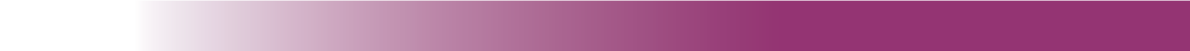 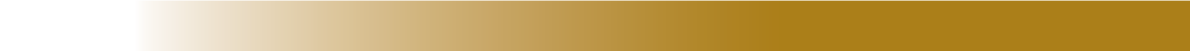 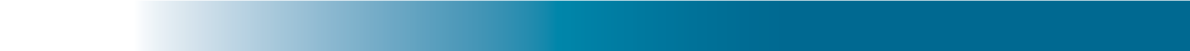 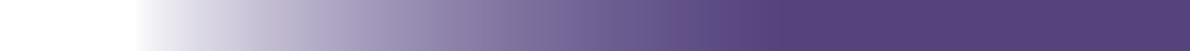 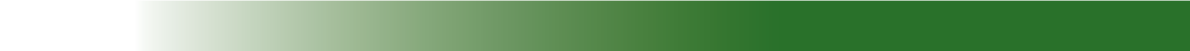 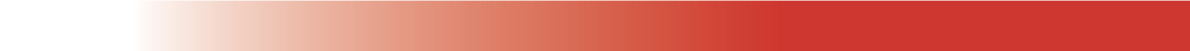 